Vorlage Traueranzeige: Grau, mit Illustration WeizenSie finden weitere Vorlagen auf:traueranzeigeonline.deStilvolle Traueranzeigen einfach online gestalten und publizierenBerlin, im November 2023In stiller Trauer nehmen wir Abschied von meinem lieben Gatten, Sohn, unserem Vater, Bruder, Onkel und SchwagerHanspeter Muster
* 23.12.1924      † 12.11.2023Nach einem reich erfüllten Leben und nach langer, bewundernswert geduldig ertragener, schwerer Krankheit durftest du nun endlich in unserem Beisein friedlich einschlafen. Du wirst uns fehlen und immer in unseren Herzen bei uns sein.In liebevoller ErinnerungPetra und Peter Mustermann
mit Katja und Jens
Valerie und Franz Peterhans
im Namen aller Angehörigen und FreundeDie Trauerfeier findet am Samstag, 18. November 2023 um 10.00 Uhr in der Kirche St. Josef statt.Im Sinne des Verstorbenen bitten wir, keine Trauerkleider zu tragen.	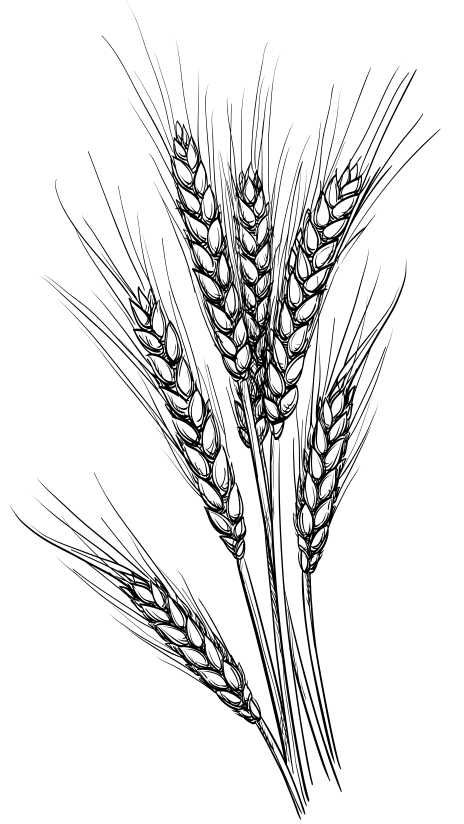 